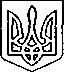 Щасливцевська  сільська  радаВиконавчий  комітетРІШЕННЯ19.12.2019 р.				№ 203Про затвердження ордера на видалення зеленихнасаджень Враховуючи прийняте рішення тимчасової комісії, яка була створена згідно розпорядження сільського голови № 158/1 від 20 листопада 2019 року, з метою обстеження потенційно-небезпечних дерев за адресою: вул. Морська, ***, с. Щасливцеве Генічеського району Херсонської області, керуючись ст. ст. 33, 42 Закону України «Про місцеве самоврядування в Україні», виконком Щасливцевської сільської ради ВИРІШИВ: 1. Затвердити ордер на видалення зелених насаджень (тополі у кількості 2 шт.) в с. Щасливцеве по вул. Морська, ***, Генічеського району Херсонської області.2. Контроль за виконанням рішення покласти на в. о. начальника відділу містобудування та архітектури – головного архітектора Щасливцевської сільської ради Борідко М.В.Сільський  голова                                                                        В. ПЛОХУШКО